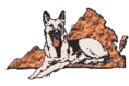 2020 IRON DOG CHALLENGEMay 2, 2020HOSTED BY:  Pittsylvania County Sheriff’s Office  & Danville Police DepartmentPlease return this completed form, signed wavier and registration fee of $25 to:	2020 Iron Dog Challenge	Jerry W. Riggins	3441 Pleasant 	Dry Make Checks Payable to: Virginia Police Work Dog Association or VPWDAWAIVER:absolve the Pittsylvania County Sheriff’s Office and Danville Police Department and its associates, as well as the Virginia Police Work Dog Association and its officers, City of Danville Parks and Recreation Department et al. from  liability incurred while attending and/or competing in the K-9 Iron Dog Challenge to be held on May 2, 2020, to include acts of God, accidents, injuries, or sickness.NAMELastLastLastLastLastLastFirst  First  First  First  First  First  First  First  First  First  First  First  MiAGENCYAGENCYEMAILEMAILEMAILEMAILPHONEPHONEPHONEHomeHomeWorkWorkWorkWorkWorkWorkWorkWorkWorkWorkCellularCellularCellularCellularCLASS (Check only One) Men' Open     Women's Open   Over 40   Heavyweight    SAR   Soon to be dust (60 or Older)CLASS (Check only One) Men' Open     Women's Open   Over 40   Heavyweight    SAR   Soon to be dust (60 or Older)CLASS (Check only One) Men' Open     Women's Open   Over 40   Heavyweight    SAR   Soon to be dust (60 or Older)CLASS (Check only One) Men' Open     Women's Open   Over 40   Heavyweight    SAR   Soon to be dust (60 or Older)CLASS (Check only One) Men' Open     Women's Open   Over 40   Heavyweight    SAR   Soon to be dust (60 or Older)CLASS (Check only One) Men' Open     Women's Open   Over 40   Heavyweight    SAR   Soon to be dust (60 or Older)CLASS (Check only One) Men' Open     Women's Open   Over 40   Heavyweight    SAR   Soon to be dust (60 or Older)CLASS (Check only One) Men' Open     Women's Open   Over 40   Heavyweight    SAR   Soon to be dust (60 or Older)CLASS (Check only One) Men' Open     Women's Open   Over 40   Heavyweight    SAR   Soon to be dust (60 or Older)CLASS (Check only One) Men' Open     Women's Open   Over 40   Heavyweight    SAR   Soon to be dust (60 or Older)CLASS (Check only One) Men' Open     Women's Open   Over 40   Heavyweight    SAR   Soon to be dust (60 or Older)CLASS (Check only One) Men' Open     Women's Open   Over 40   Heavyweight    SAR   Soon to be dust (60 or Older)CLASS (Check only One) Men' Open     Women's Open   Over 40   Heavyweight    SAR   Soon to be dust (60 or Older)CLASS (Check only One) Men' Open     Women's Open   Over 40   Heavyweight    SAR   Soon to be dust (60 or Older)CLASS (Check only One) Men' Open     Women's Open   Over 40   Heavyweight    SAR   Soon to be dust (60 or Older)CLASS (Check only One) Men' Open     Women's Open   Over 40   Heavyweight    SAR   Soon to be dust (60 or Older)CLASS (Check only One) Men' Open     Women's Open   Over 40   Heavyweight    SAR   Soon to be dust (60 or Older)CLASS (Check only One) Men' Open     Women's Open   Over 40   Heavyweight    SAR   Soon to be dust (60 or Older)CLASS (Check only One) Men' Open     Women's Open   Over 40   Heavyweight    SAR   Soon to be dust (60 or Older)CLASS (Check only One) Men' Open     Women's Open   Over 40   Heavyweight    SAR   Soon to be dust (60 or Older)CLASS (Check only One) Men' Open     Women's Open   Over 40   Heavyweight    SAR   Soon to be dust (60 or Older)CLASS (Check only One) Men' Open     Women's Open   Over 40   Heavyweight    SAR   Soon to be dust (60 or Older)K-9’s NAMEK-9’s NAMEK-9’s NAMEK-9’s NAMEBREEDBREEDPREFERRED STARTING TIME:(Time requests will be awarded in the order that they are received)Early Morning    Late Morning   AfternoonPREFERRED STARTING TIME:(Time requests will be awarded in the order that they are received)Early Morning    Late Morning   AfternoonPREFERRED STARTING TIME:(Time requests will be awarded in the order that they are received)Early Morning    Late Morning   AfternoonPREFERRED STARTING TIME:(Time requests will be awarded in the order that they are received)Early Morning    Late Morning   AfternoonPREFERRED STARTING TIME:(Time requests will be awarded in the order that they are received)Early Morning    Late Morning   AfternoonPREFERRED STARTING TIME:(Time requests will be awarded in the order that they are received)Early Morning    Late Morning   AfternoonPREFERRED STARTING TIME:(Time requests will be awarded in the order that they are received)Early Morning    Late Morning   AfternoonPREFERRED STARTING TIME:(Time requests will be awarded in the order that they are received)Early Morning    Late Morning   AfternoonPREFERRED STARTING TIME:(Time requests will be awarded in the order that they are received)Early Morning    Late Morning   AfternoonPHASE @ FINISH (check only one)  PHASE @ FINISH (check only one)  PHASE @ FINISH (check only one)  PHASE @ FINISH (check only one)  PHASE @ FINISH (check only one)  PHASE @ FINISH (check only one)  PHASE @ FINISH (check only one)  PHASE @ FINISH (check only one)  PHASE @ FINISH (check only one)  PHASE @ FINISH (check only one)  PHASE @ FINISH (check only one)  PHASE @ FINISH (check only one)  PHASE @ FINISH (check only one)  PREFERRED STARTING TIME:(Time requests will be awarded in the order that they are received)Early Morning    Late Morning   AfternoonPREFERRED STARTING TIME:(Time requests will be awarded in the order that they are received)Early Morning    Late Morning   AfternoonPREFERRED STARTING TIME:(Time requests will be awarded in the order that they are received)Early Morning    Late Morning   AfternoonPREFERRED STARTING TIME:(Time requests will be awarded in the order that they are received)Early Morning    Late Morning   AfternoonPREFERRED STARTING TIME:(Time requests will be awarded in the order that they are received)Early Morning    Late Morning   AfternoonPREFERRED STARTING TIME:(Time requests will be awarded in the order that they are received)Early Morning    Late Morning   AfternoonPREFERRED STARTING TIME:(Time requests will be awarded in the order that they are received)Early Morning    Late Morning   AfternoonPREFERRED STARTING TIME:(Time requests will be awarded in the order that they are received)Early Morning    Late Morning   AfternoonPREFERRED STARTING TIME:(Time requests will be awarded in the order that they are received)Early Morning    Late Morning   AfternoonApprehension Scenario    Narcotics ScenarioApprehension Scenario    Narcotics ScenarioApprehension Scenario    Narcotics ScenarioApprehension Scenario    Narcotics ScenarioApprehension Scenario    Narcotics ScenarioApprehension Scenario    Narcotics ScenarioApprehension Scenario    Narcotics ScenarioApprehension Scenario    Narcotics ScenarioApprehension Scenario    Narcotics ScenarioApprehension Scenario    Narcotics Scenario SAR Find                          Explosive Scenario SAR Find                          Explosive Scenario SAR Find                          Explosive ScenarioLodgingLodgingLodgingLodgingLodgingLodgingLodgingLodgingLodgingLodgingLodgingLodgingLodgingLodgingLodgingLodgingLodgingLodgingLodgingLodgingLodgingLodging  Best Western1292 South Boston Road
Danville VA  24541
434-483-5000Mention Iron Dog Challenge.  Rate is $100 plus tax for Single/DoubleCutoff date is 3/1/2020  Best Western1292 South Boston Road
Danville VA  24541
434-483-5000Mention Iron Dog Challenge.  Rate is $100 plus tax for Single/DoubleCutoff date is 3/1/2020  Best Western1292 South Boston Road
Danville VA  24541
434-483-5000Mention Iron Dog Challenge.  Rate is $100 plus tax for Single/DoubleCutoff date is 3/1/2020  Best Western1292 South Boston Road
Danville VA  24541
434-483-5000Mention Iron Dog Challenge.  Rate is $100 plus tax for Single/DoubleCutoff date is 3/1/2020  Best Western1292 South Boston Road
Danville VA  24541
434-483-5000Mention Iron Dog Challenge.  Rate is $100 plus tax for Single/DoubleCutoff date is 3/1/2020  Best Western1292 South Boston Road
Danville VA  24541
434-483-5000Mention Iron Dog Challenge.  Rate is $100 plus tax for Single/DoubleCutoff date is 3/1/2020  Best Western1292 South Boston Road
Danville VA  24541
434-483-5000Mention Iron Dog Challenge.  Rate is $100 plus tax for Single/DoubleCutoff date is 3/1/2020  Best Western1292 South Boston Road
Danville VA  24541
434-483-5000Mention Iron Dog Challenge.  Rate is $100 plus tax for Single/DoubleCutoff date is 3/1/2020  Best Western1292 South Boston Road
Danville VA  24541
434-483-5000Mention Iron Dog Challenge.  Rate is $100 plus tax for Single/DoubleCutoff date is 3/1/2020  Best Western1292 South Boston Road
Danville VA  24541
434-483-5000Mention Iron Dog Challenge.  Rate is $100 plus tax for Single/DoubleCutoff date is 3/1/2020  Best Western1292 South Boston Road
Danville VA  24541
434-483-5000Mention Iron Dog Challenge.  Rate is $100 plus tax for Single/DoubleCutoff date is 3/1/2020  Best Western1292 South Boston Road
Danville VA  24541
434-483-5000Mention Iron Dog Challenge.  Rate is $100 plus tax for Single/DoubleCutoff date is 3/1/2020  Best Western1292 South Boston Road
Danville VA  24541
434-483-5000Mention Iron Dog Challenge.  Rate is $100 plus tax for Single/DoubleCutoff date is 3/1/2020  Best Western1292 South Boston Road
Danville VA  24541
434-483-5000Mention Iron Dog Challenge.  Rate is $100 plus tax for Single/DoubleCutoff date is 3/1/2020  Best Western1292 South Boston Road
Danville VA  24541
434-483-5000Mention Iron Dog Challenge.  Rate is $100 plus tax for Single/DoubleCutoff date is 3/1/2020  Best Western1292 South Boston Road
Danville VA  24541
434-483-5000Mention Iron Dog Challenge.  Rate is $100 plus tax for Single/DoubleCutoff date is 3/1/2020  Best Western1292 South Boston Road
Danville VA  24541
434-483-5000Mention Iron Dog Challenge.  Rate is $100 plus tax for Single/DoubleCutoff date is 3/1/2020  Best Western1292 South Boston Road
Danville VA  24541
434-483-5000Mention Iron Dog Challenge.  Rate is $100 plus tax for Single/DoubleCutoff date is 3/1/2020  Best Western1292 South Boston Road
Danville VA  24541
434-483-5000Mention Iron Dog Challenge.  Rate is $100 plus tax for Single/DoubleCutoff date is 3/1/2020  Best Western1292 South Boston Road
Danville VA  24541
434-483-5000Mention Iron Dog Challenge.  Rate is $100 plus tax for Single/DoubleCutoff date is 3/1/2020  Best Western1292 South Boston Road
Danville VA  24541
434-483-5000Mention Iron Dog Challenge.  Rate is $100 plus tax for Single/DoubleCutoff date is 3/1/2020  Best Western1292 South Boston Road
Danville VA  24541
434-483-5000Mention Iron Dog Challenge.  Rate is $100 plus tax for Single/DoubleCutoff date is 3/1/2020We the team ofand K-9ofOfficers NameDepartment SIGNEDDATEPRINT NAMEPRINT NAME